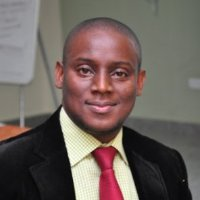 Asuquo Okon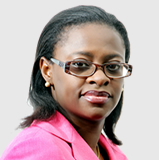 YemisiAkinbo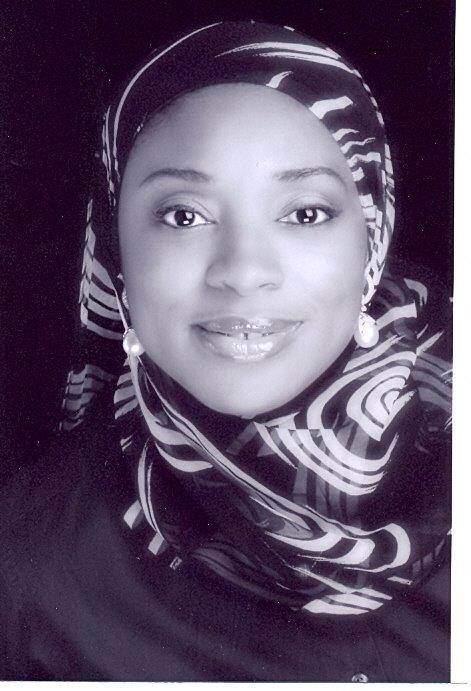 Hajara Adeola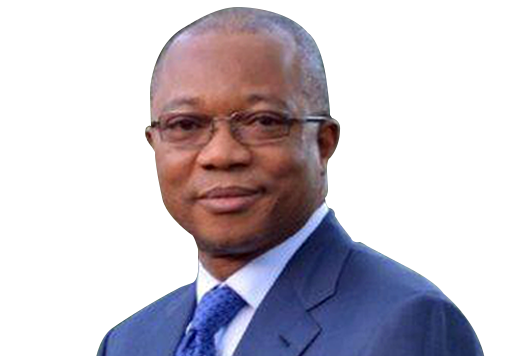 Fola Adeola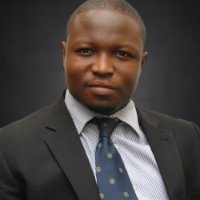 Ayodele Allu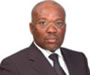 Robert Ade-Odiachi
Aramide Sanni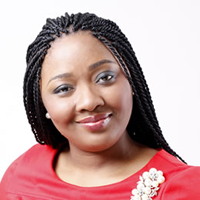 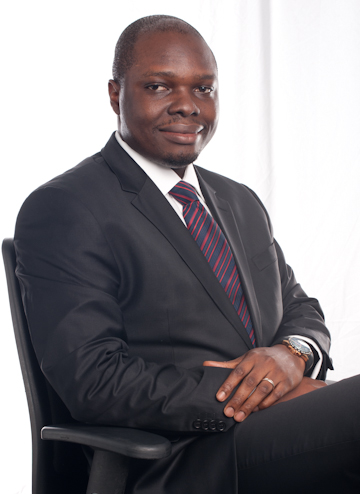 Abayomi Sule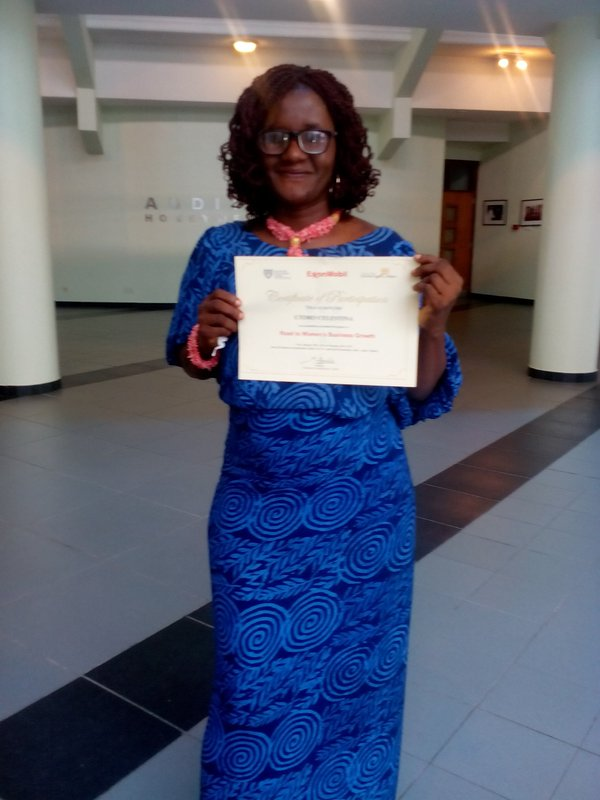 Celestina Utoro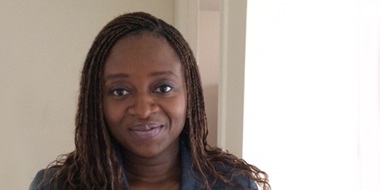 Folake Adeniyi-Adeleye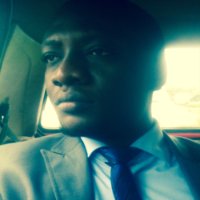 Adegbite Abiola Adeyinka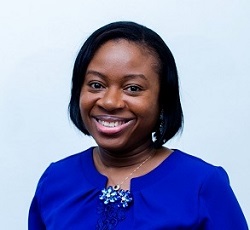 Ndifreke Okwuegbunam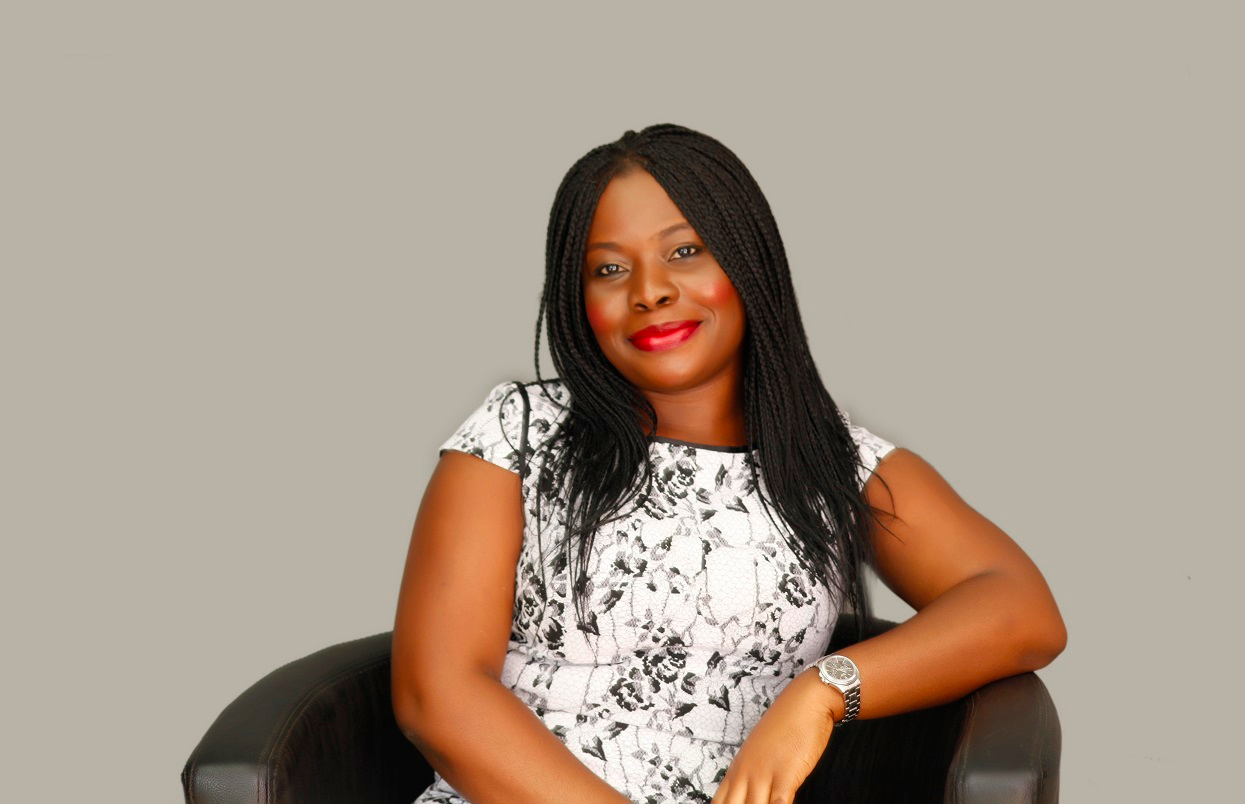 Yemisi Dansu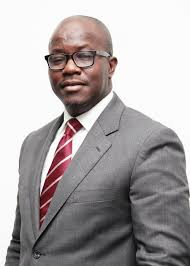 Dipo Davies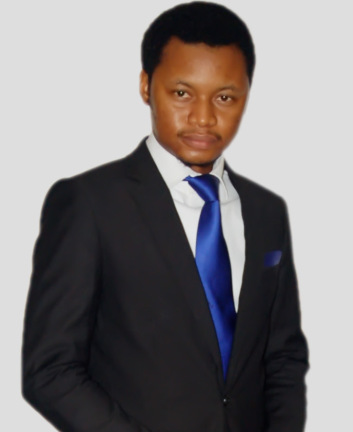 Eromon Jonah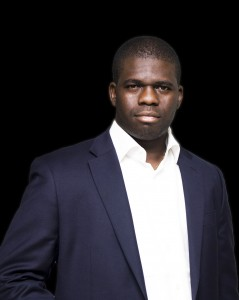 AkintundeOyebode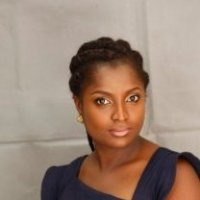                                                                                                               Mary Akin-Ajayi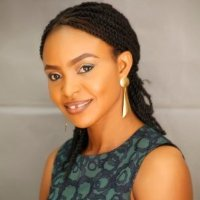      Betty Tokurah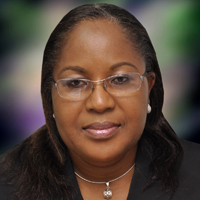 Roselyn Onalaja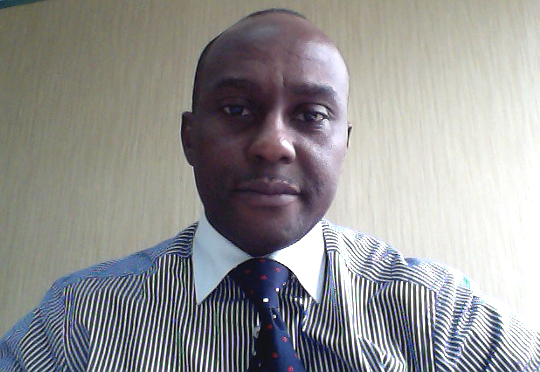 Leopold Ebegbuna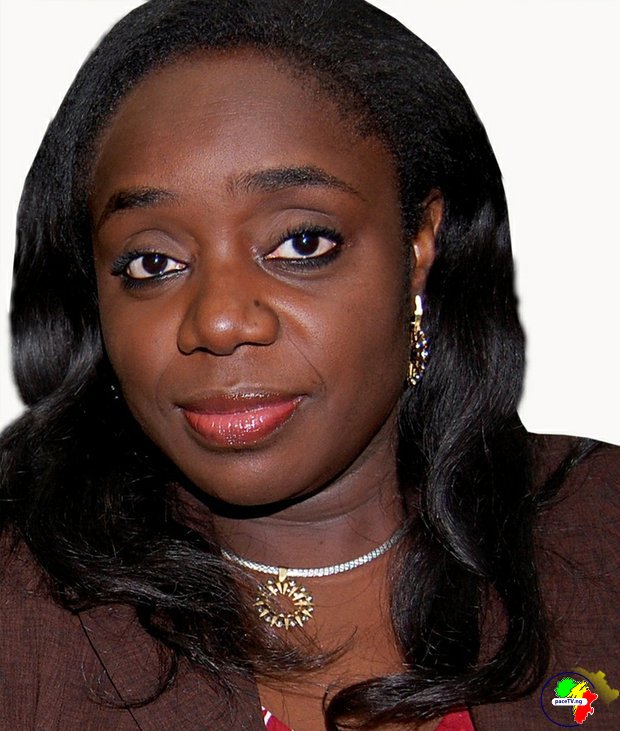 Oluwakemi Adeniran 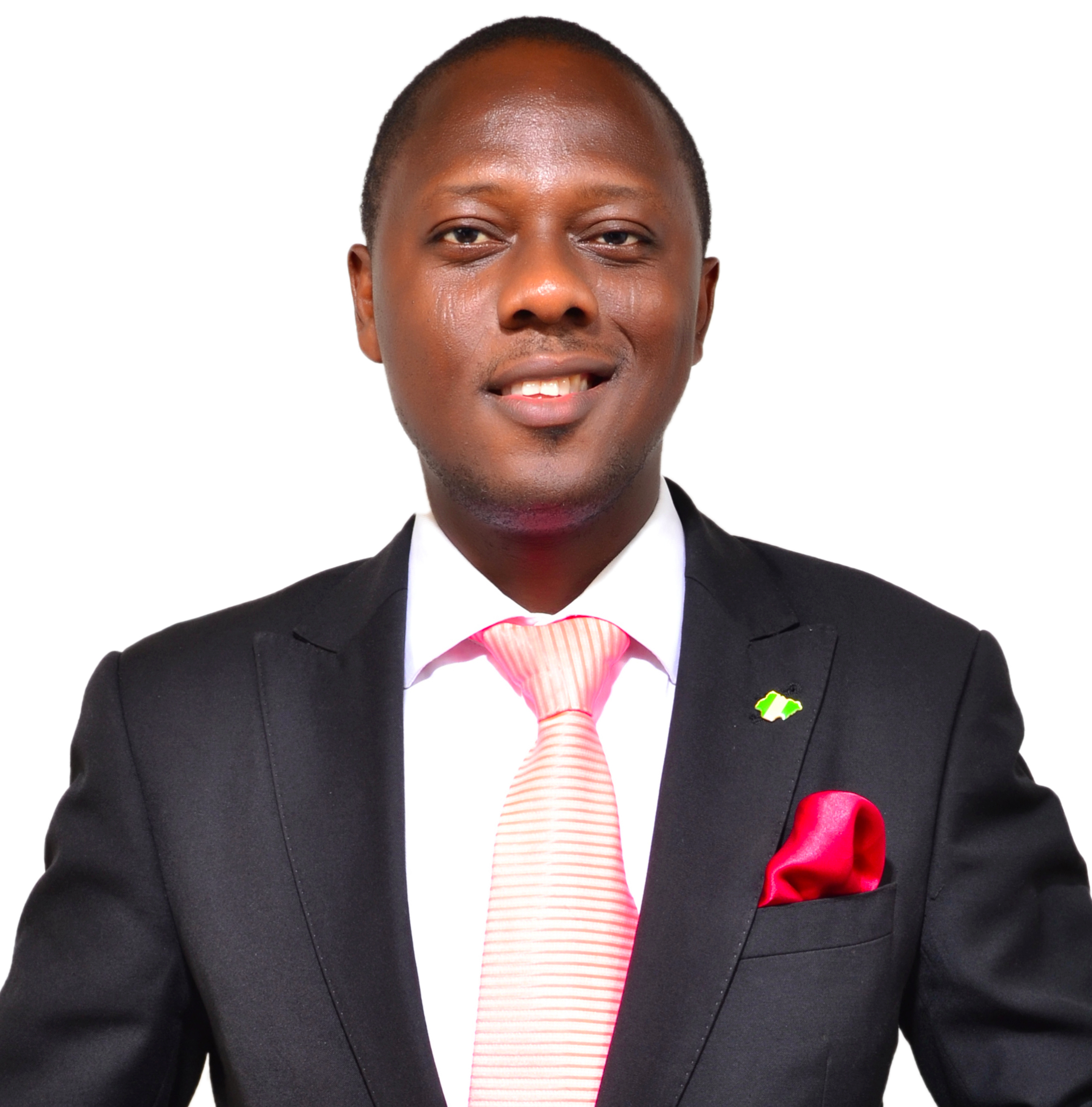 Remi Dairo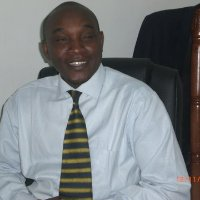 Luqman Obileye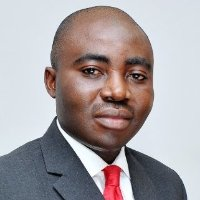 Ambrose Okolo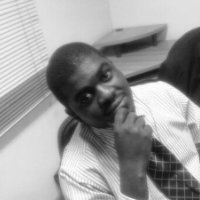 SeyeAmusa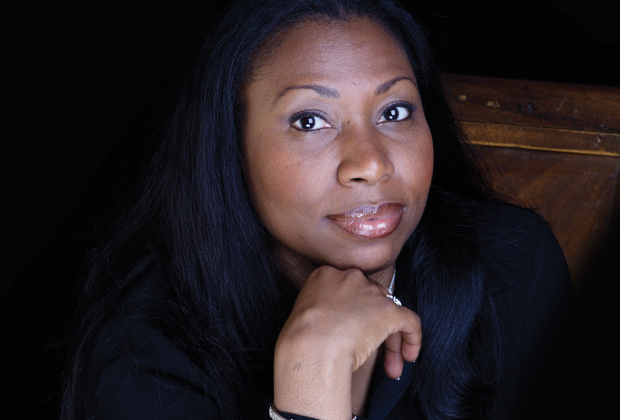 Habiba Balogun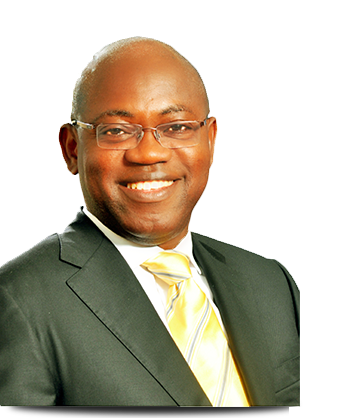 TokunboTalabi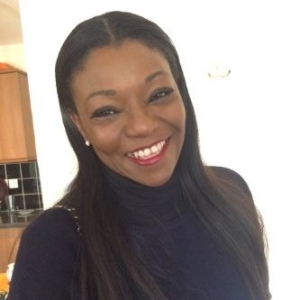 AbisolaLonge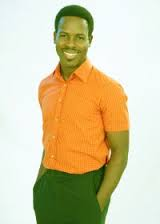 AdetolaAdebowale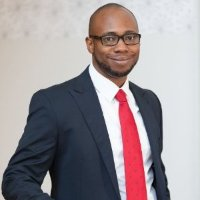 Bayo Adeyemi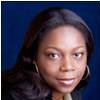 Dolapo Adeosun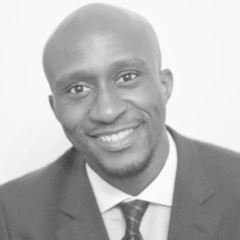 OlufemiSunmonu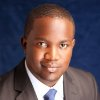 WoleAdelokun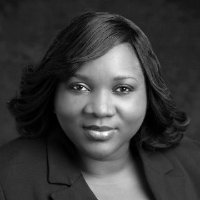 Adetorera Banjo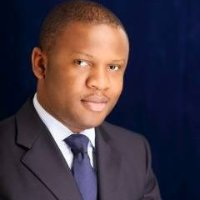 OlufemiAlabi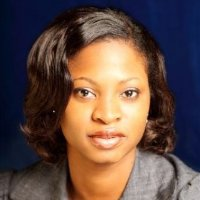 Bode Abifarin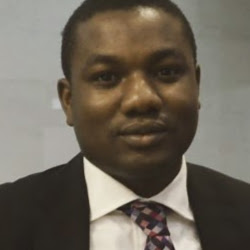 Wale Abioye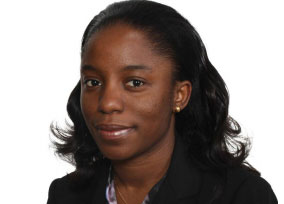 FunmiAkinluyi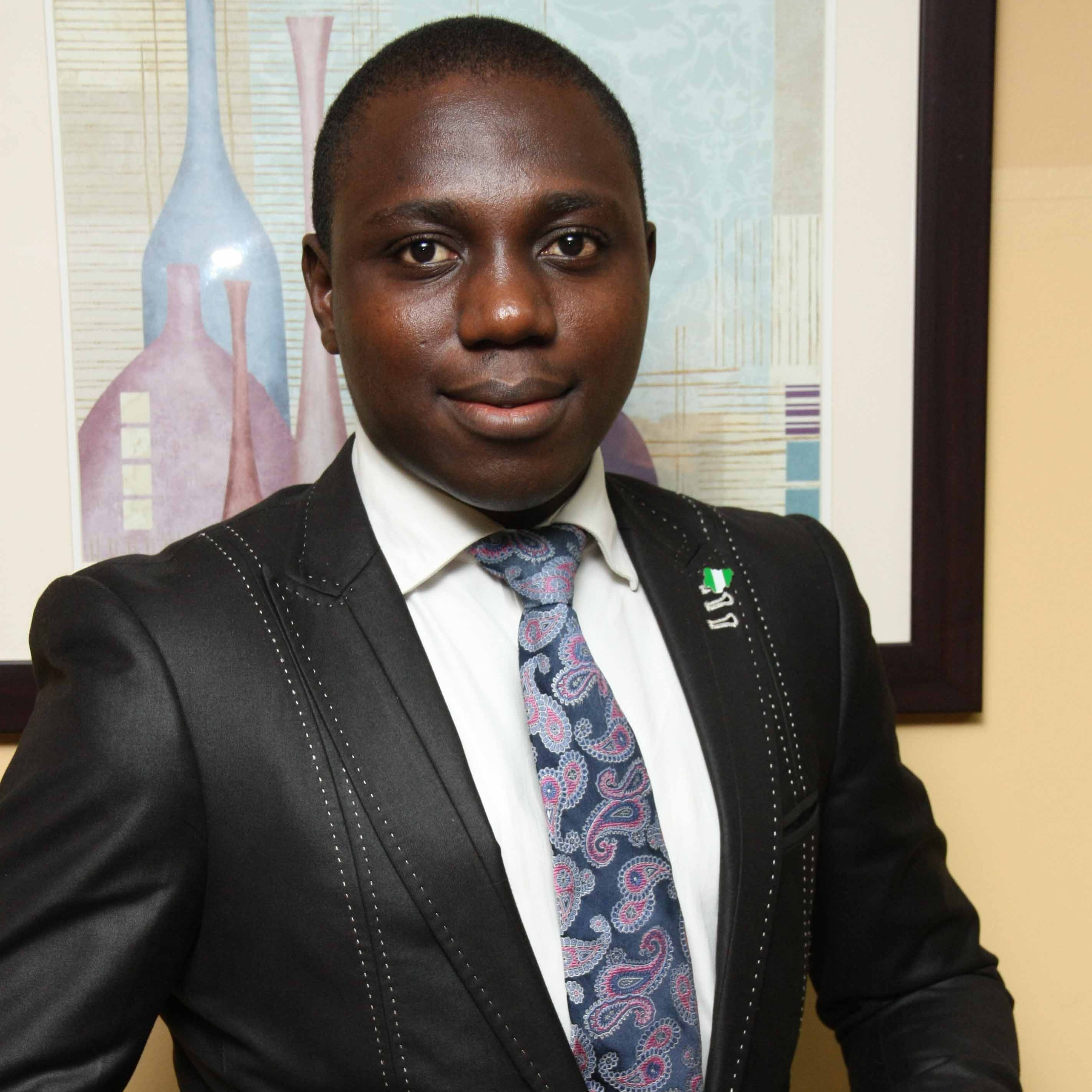 Adelesi Fola-Daniel